Hausdatenblatt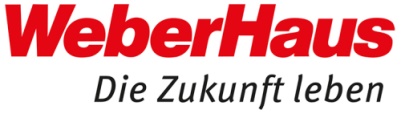 Stand: April 2021KundenhausBaur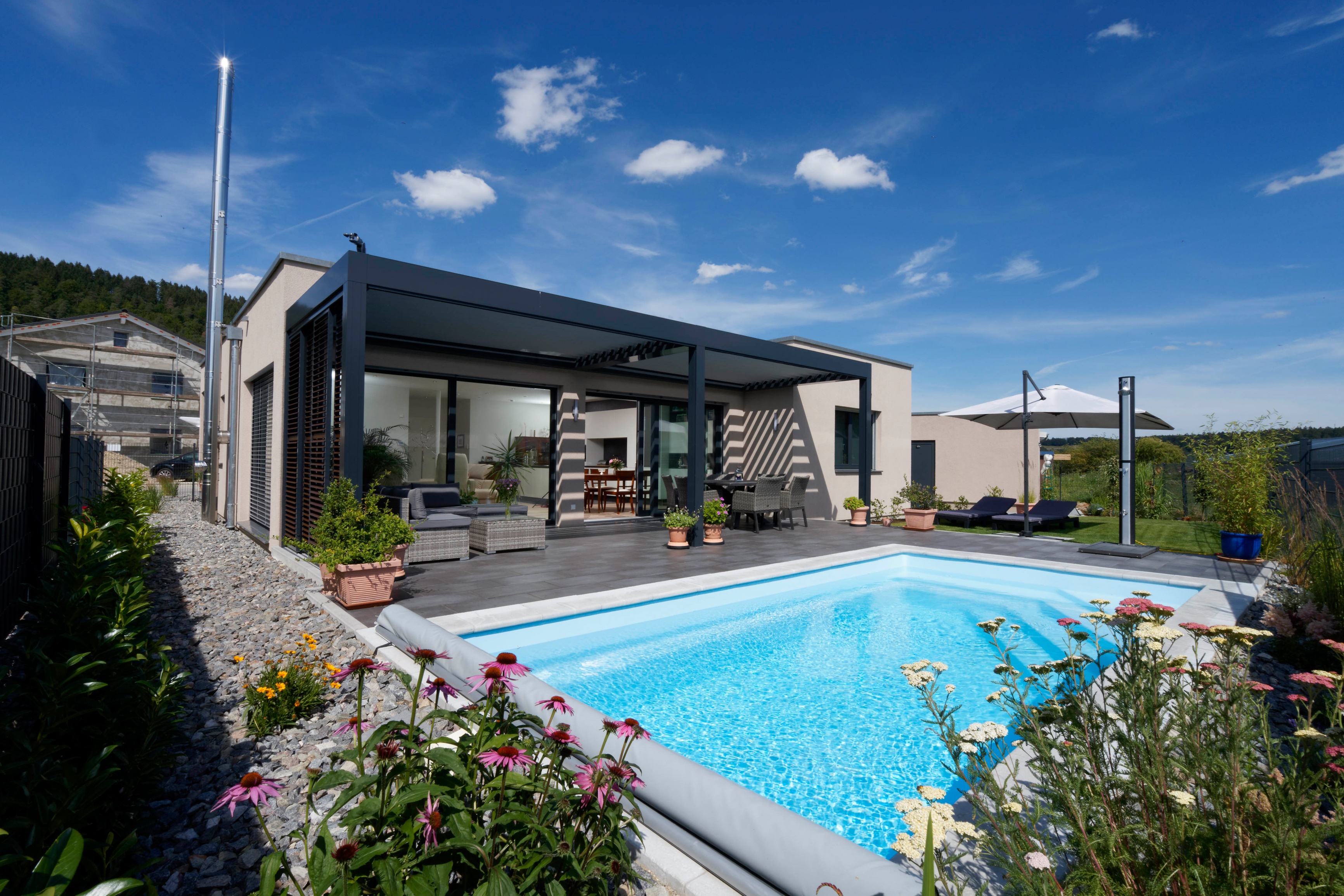 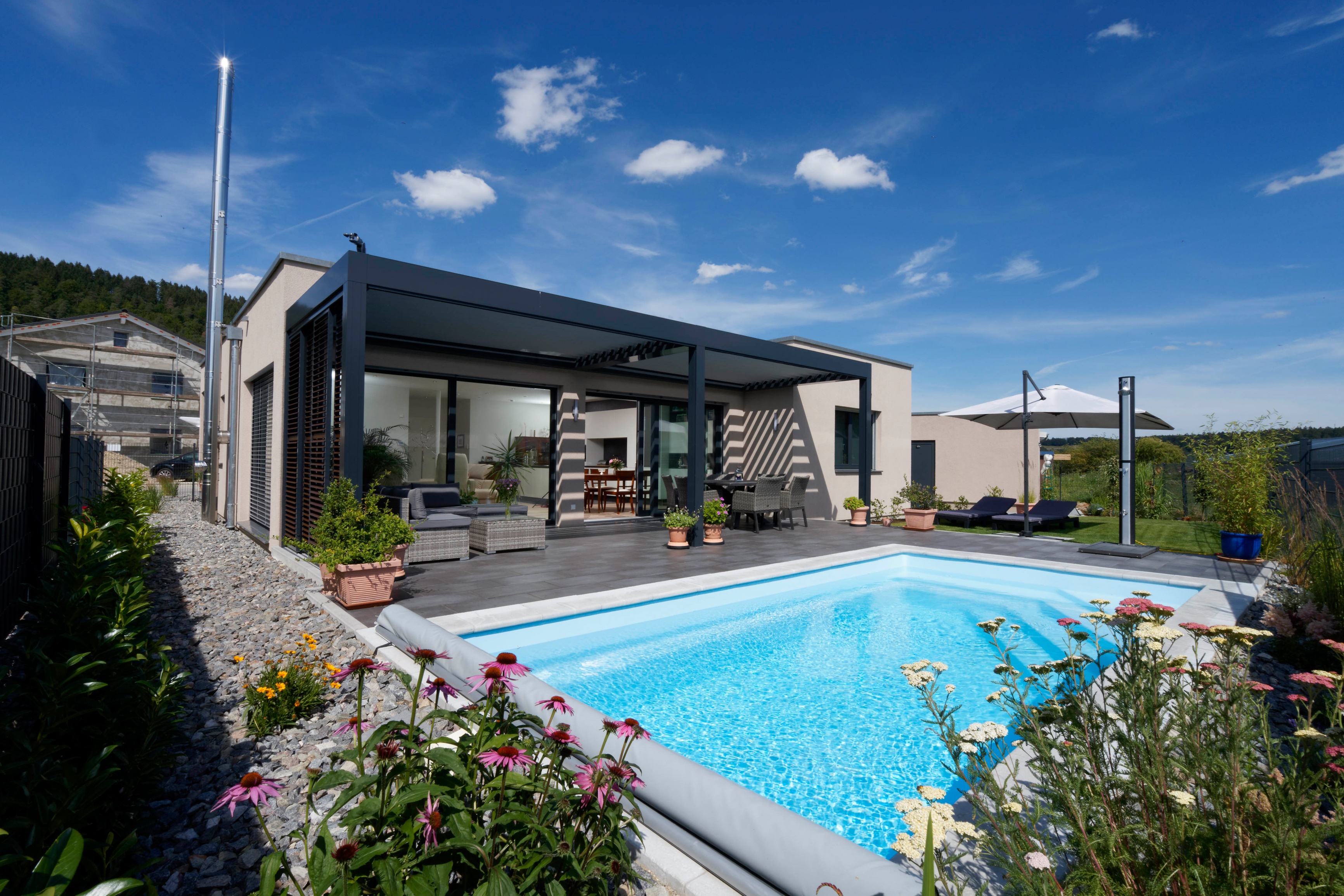 Entwurf:myLife Haus 400Keller / BodenplatteHaus auf Bodenplatte von WHWohnfläche gesamt:127 m2EG:127 m2Außenmaße:13,34 m x 13,69 mBauweise:HolzfertigbauweiseWandstärke 39,5 cm; Edelputz 3 mm stark, vollflächiger Grundierungsputz, Armierung, Holzfaserdämmplatte 100 mm stark, mineralische Dämmung 260 mm stark, Holzfachwerk, Holzwerkstoffplatte, Dampfbremsvlies, GipsplatteU-Wert-Außenwand:0,11 W/m²KSchallschutzRw ≥ 51 dBFassade:Putz, sto 16046Dach.Flachdach U-Wert Dach:0,15 W/m²KDachneigung:00Kniestock000Fenster:Holz-Alufenster mit 3-fach-Wärmeschutzverglasung anthrazitgrau außen und innen Ug 0,6 W/m²K + Uw-Wert 0,8 W/m²KAluminiumrollladen in Alu silber, integrierte Raffstore außenFlachdachfenster Konvex-Glas CVP 90/120 cm elektrisch zu öffnen für FlachdachHeiztechnikLuft / Luft Wärmepumpe und Brauchwasser-Wärmepumpe 300 ltr., KühlfunktionHaustechnikPhotovoltaikanlage mit 12 Modulen x 300 Wp = 3,6 kWp - Stromspeicher KOSTAL PIKO Li 3,6 kWhWeberLogic 2.0, Chemische Trinkwasser-Enthärtungsanlage, Elektro-FußbodenheizungEndenergiebedarf45 kWh/m²a Primärenergiebedarf (berechnet)47 kWh/m²amax. Primärenergiebedarf zulässig/Anforderungswert96 kWh/m²aEnergetischer Standard:KfW-Effizienzhaus 40 PlusArchitekt:Peter HolletzekBemerkungen:Bungalow mit Einliegerwohnung, Flachdachfenster Konvex-Glas CVP 90/120 cm elektrisch zu öffnen für Flachdach, VELUX Markise solarLamellendach Renson Camargue von Orangenhaus mit Regen- und Windensoren Insektenschutzgitter(Schiebetür)LieferradiusDEU, CH, LUX, FRAHersteller:WeberHaus GmbH & Co. KG, Am Erlenpark 1, 77866 Rheinau-LinxInternet: www.weberhaus.deE-Mail: info@weberhaus.de 